Lab #1Programming and AlgorithmsInstructions: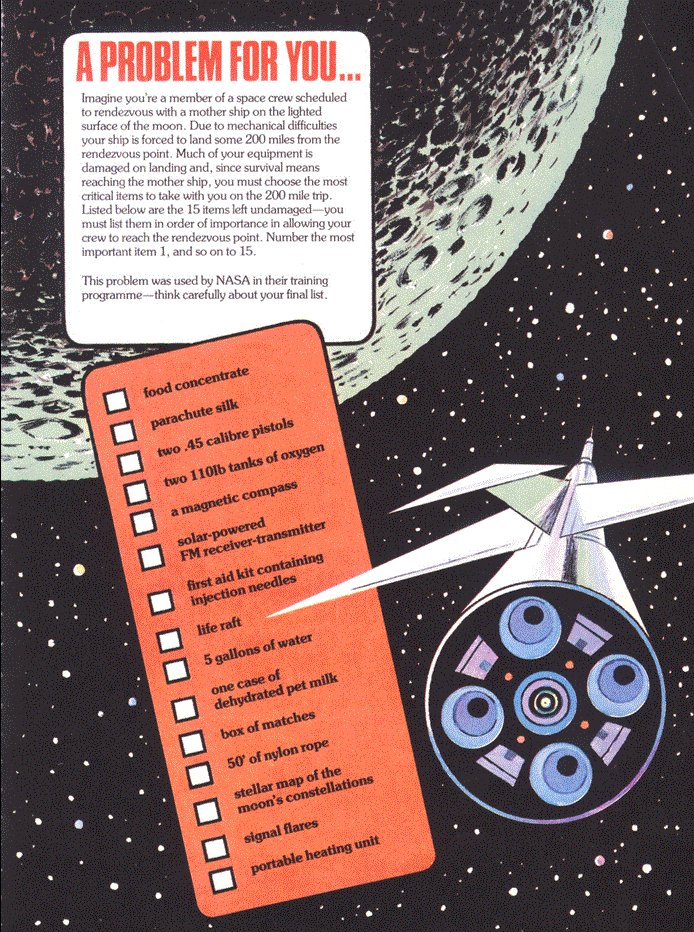 1. Read the problem carefully on the following page2. Read it again3. Figure out a rough ordering of items4. Chat with 2 or 3 classmates discuss for about 15 minutes the correct ordering of these items (include the list of people’s names you spoke to in your submission).5. Settle on a final ordering of these items for yourself6. e-mail me a completed solution, with the order and a few words after each item as to why you put it in the order you did.e-mail to Damian.Gordon@dit.ie with subject heading “DT255 PaA Lab #1”